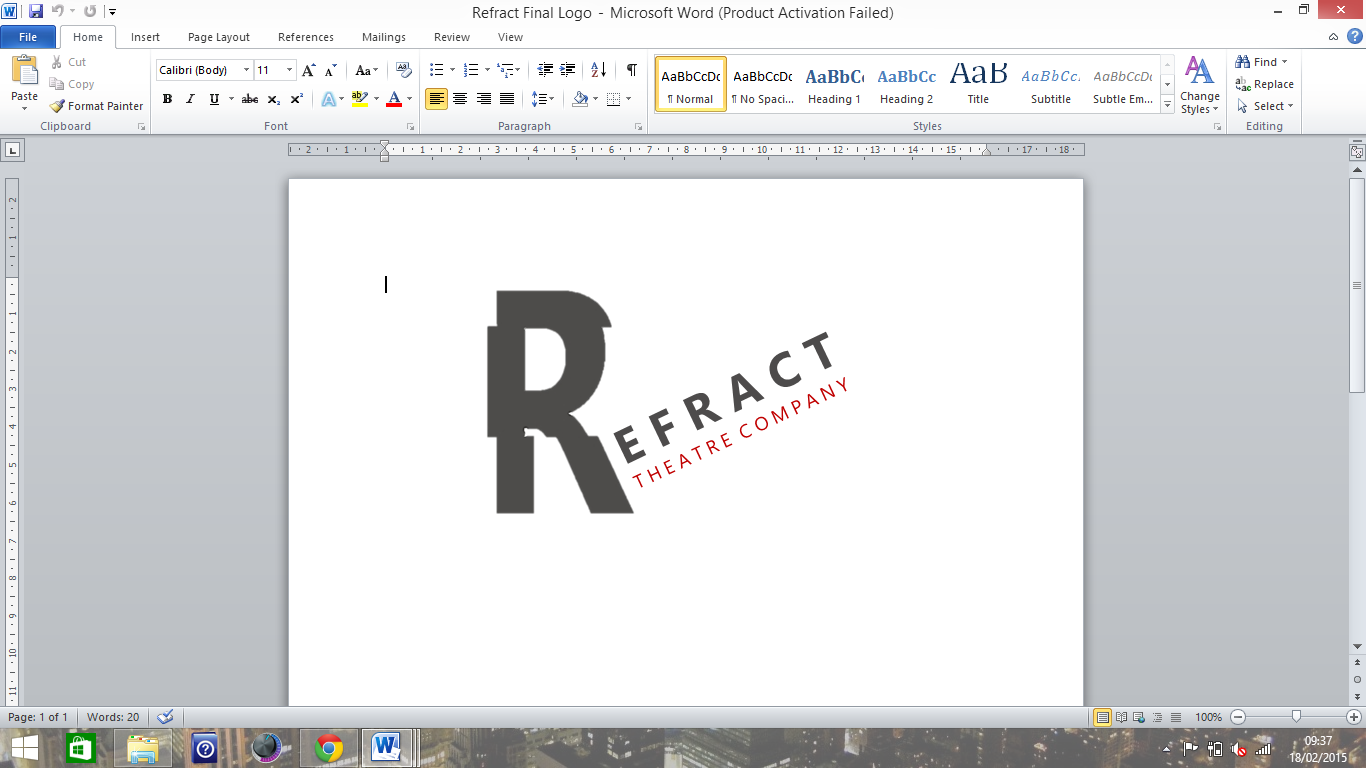 Goodbye. Thanks for Playing.Exercise 1 – How to read the text.Cast will explore with reading the ‘Pinball Machine’ text out loud.Group 1 = Yasmin and Mark. (Overly Sexual)Group 2 = Tom and Amy. (Double-Act)Group 3 = Steph, Morgan and Sam. (Pinball Enthusiasts)Exercise 2 – Introducing movementThey must then work in the setting up of the original scene (Tom, Amy, Steph, Sam) using the given script. Thinking about what is said to the audience and what is directed at each other.Exercise 3 – Moving the Body to Text.Using Tom and Amy, work in movement as a group around what is being read out.Things to include:Original manipulation of Steph (stood on the spot).Positioning around table.Exploration of dependency.Is it Amy or Tom who is dependent on the other?Go through original characterisation notes.Rest of the cast/ 2 people mirroring?Into New York kiss pose? (Mark and Yas?)Introduction of original music?